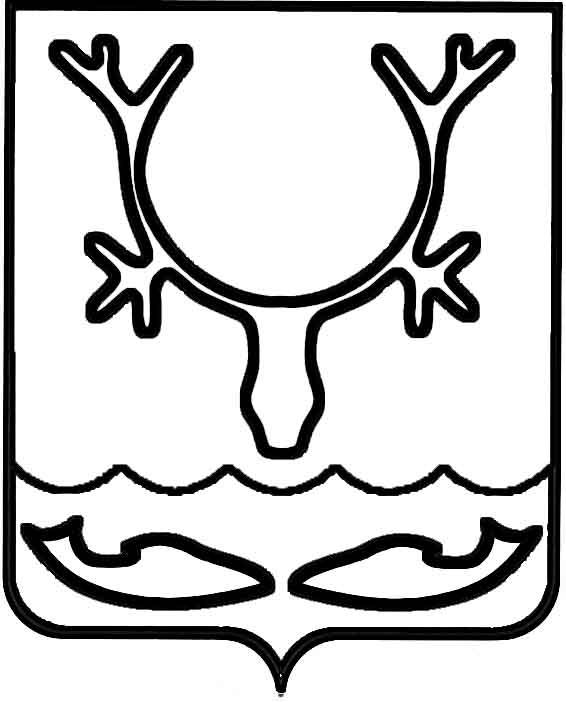 Администрация МО "Городской округ "Город Нарьян-Мар"ПОСТАНОВЛЕНИЕот “____” __________________ № ____________		г. Нарьян-МарО внесении изменений в состав комиссии          по делам несовершеннолетних и защите              их прав муниципального образования "Городской округ "Город Нарьян-Мар"В соответствии с Федеральным законом от 24.06.1999 № 120-ФЗ "Об основах системы профилактики безнадзорности и правонарушений несовершеннолетних", Федеральным законом от 29.12.2012 № 273-ФЗ "Об образовании в Российской Федерации", Федеральным законом от 06.10.2003 № 131-ФЗ "Об общих принципах организации местного самоуправления в Российской Федерации", Постановлением Правительства Российской Федерации от 06.11.2013 № 995 "Об утверждении Примерного положения о комиссиях по делам несовершеннолетних и защите                их прав", законом Ненецкого автономного округа от 28.03.2006 № 692-оз                         "Об осуществлении в Ненецком автономном округе отдельных государственных полномочий в сфере деятельности по профилактике безнадзорности 
и правонарушений несовершеннолетних" Администрация МО "Городской округ "Город Нарьян-Мар" П О С Т А Н О В Л Я Е Т:Внести в состав комиссии по делам несовершеннолетних и защите                   их прав муниципального образования "Городской округ "Город Нарьян-Мар", утвержденный постановлением Администрации МО "Городской округ "Город Нарьян-Мар" от 12.10.2018 № 698, следующие изменения:Включить в состав комиссии Федосееву Жанну Жановну, начальника филиала по Ненецкому автономному округу федерального казенного учреждения                  уголовно-исполнительной инспекции Управления Федеральной службы исполнения наказаний России по Архангельской области, члена комиссии;Исключить из состава комиссии Карманову Ольгу Владимировну.Настоящее постановление вступает в силу со дня его официального опубликования.2301.201979Глава МО "Городской округ "Город Нарьян-Мар" О.О.Белак